Grezaffi South Certified Site Exhibits ListTitle		ExhibitsExhibit A. 	Grezaffi South Site Title Abstract  Exhibit B. 	Grezaffi South Site Zoning Documents Exhibit C. 	Grezaffi South Site 2014 Tax Assessment Documents  Exhibit D. 	Grezaffi South Site Property Deed Report  Exhibit E. 	Grezaffi South Site Property Boundary Survey  Exhibit F. 	Grezaffi South Site Property Boundary Aerial Survey  Exhibit G.	Grezaffi South Site Property Rights of Way Survey  Exhibit H. 	Grezaffi South Site Potable Water Infrastructure Map  Exhibit I. 	Grezaffi South Site Wastewater Infrastructure Upgrade Map & Letter  Exhibit J. 	Grezaffi South Site Electrical Distribution Infrastructure Map Exhibit K. 	Grezaffi South Site Electrical Transmission Infrastructure Map Exhibit L. 	Grezaffi South Site Natural Gas Infrastructure Map Exhibit M. 	Grezaffi South Site Local Product Pipelines MapExhibit N. 	Grezaffi South Site Telecommunications Infrastructure Map  Exhibit O. 	Grezaffi South Site Roadway Transportation Infrastructure Map  Exhibit P. 	Grezaffi South Site Roadway Transportation Infrastructure Wide Map Exhibit Q. 	Grezaffi South Site U.S. Geological Survey Quad Map  Exhibit R. 	Grezaffi South Site Soils Conservation Service Map  Exhibit S. 	Grezaffi South Site Soils Map Report  Exhibit T. 	Grezaffi South Site National Wetlands Inventory Map  Exhibit U. 	Grezaffi South Site FEMA 100 year Flood Plain Letter & Map  Exhibit V. 	Grezaffi South Site Preliminary Geotechnical Engineering Report  Exhibit W. 	Grezaffi South Site Color Aerial Photo Map  Exhibit X. 	Grezaffi South Site Oblique Aerial Photo Map  Exhibit Y. 	Grezaffi South Site All Utilities Infrastructure Site Map Exhibit Z. 	Grezaffi South Site Phase I Environmental Site Assessment  Exhibit AA. 	Grezaffi South Site LA Dept. of Wildlife & Fisheries Letter  Exhibit BB. 	Grezaffi South Site Wetlands Delineation Report  Exhibit CC. 	Grezaffi South Site LA SHPO Letter of Site Recommendation  Exhibit DD. 	Grezaffi South Site Phase I Cultural Resources Assessment Report & Transmittal Letter  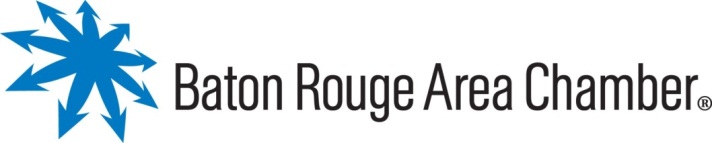 